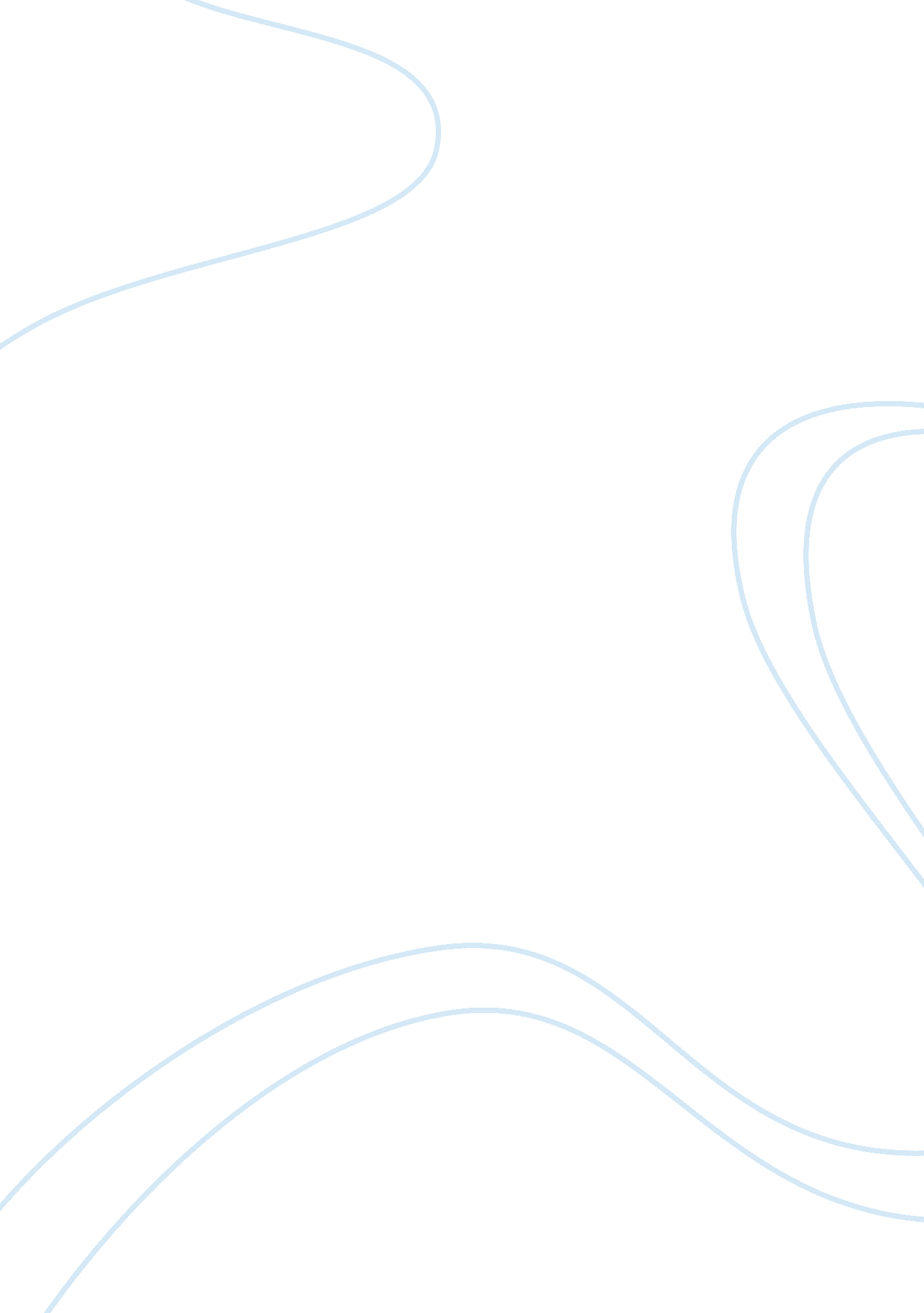 Oshe' mazinBusiness, Management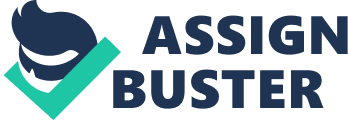 OSHE' MAZIN 309 ORCHARD PL RED OAK,  TEXAS,  75154,  UNITED STATES 972-217-0355 OSHE. MAZIN5@GMAIL. COM ------------------------------------------------- PROFESSIONAL EXPERIENCE BRECKENRIDGE ENTERPRISES INCDALLASTEXASUNITED STATES Traffic Director September 2012 - February 2013 * Interact with the public to answer traffic-related questions, respond to complaints or requests, or discuss traffic control ordinances, plans, policies, or procedures. * Plan, design, and improve components of traffic control systems to accommodate current or projected traffic and to increase usability and efficiency. * Study factors affecting traffic conditions, such as lighting or sign and marking visibility, to assess their effectiveness. * Monitor street or utility projects for compliance to traffic control permit conditions. * Review traffic control or barricade plans to issue permits for parades or other special events or for construction work that affects rights of way, providing assistance with plan preparation or revision, as necessary. ------------------------------------------------- EDUCATION RED OAK HIGH SCHOOLRED OAKTEXASUNITED STATES High School Student Candidate , Jun 2013 * Current full-time student at Red Oak High School. Currently on track to receive distinguished student honor upon graduation. ------------------------------------------------- ADDITIONAL SKILLS * Communication - Deals with internal and external customers at all levels via telephone and email, to ensure successful communication via actively listening and probing questions. * Problem solving - Resolves in-depth queries in a methodical manner independently and with internal and external business partners to find appropriate resolutions, efficiencies and high level of quality. * Team Player - Enjoys sharing knowledge and encouraging development of others to achieve specific team goals. * Planning and organizing - Refined planning and organizational skills that balance work and team support responsibilities in a timely and professional manner. 